Luxusní a odolný kryt na mobil iPhone X/XS - Pitaka Aramid black/grey plainTento luxusní ale zároveň odolný kryt na mobil iPhone X či iPhone XS je vyroben ze 100% aramidu. Co je to za materiál? Možná vám postačí pouze informace, že se tento materiál používá např. na výrobu neprůstřelných vest nebo třeba v leteckém průmyslu. Navíc je kryt na mobil Pitaka Aramid tenký pouhých 0,65 mm a váží méně než 10 gramů. 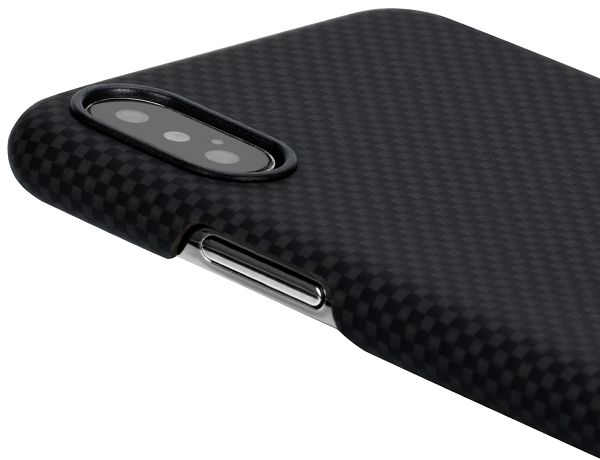 Luxusní zpracování krytu Pitaka Aramid černo/šedá. Vyrobeno ze 100% aramidu.Bezdrátové nabíjeníPožíváte bezdrátovou nabíječku na váš iPhone? Žádný strach. Pokud si pořídíte tento famózní kryt Pitaka Aramid, bezdrátové nabíjení nebude žádný problém. 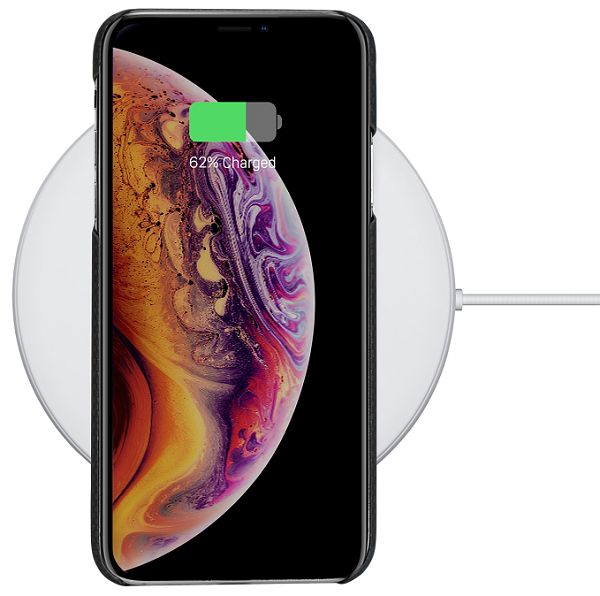 Bezdrátové nabíjení v tomto krytu v pořádku funguje.Odolnost krytu Pitaka AramidDíky tomu, že je kryt vyroben ze 100% aramidu, tak je velmi odolný. IPhone je sám o sobě velmi kluzký, neboť má ''skleněný povrch''. Nasazením tohoto krytu však tuto nepříjemnou vlastnost eliminujete, protože kryt má protiskluzový povrch. Telefon vám tedy jen tak nevyklouzne z ruky. 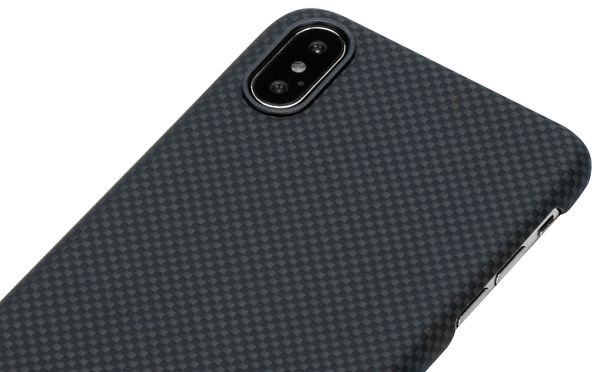 Protiskluzový povrch krytu na mobil Pitaka Aramid.Shrnutí:ultra tenký a lehký kryt o tloušťce 0.65mm a váze menší než 10gvyrobeno ze 100% aramidu - high-tech luxusního materiáluprotiskluzový povrchchrání před poškrábáním a pádydokonale kopíruje úzké a zaoblené tvary zařízenímožnost nabíjení a synchronizace v krytusnadné nasazení i sejmutí krytuBalení obsahuje:kryt Pitaka Aramid na mobil iPhone X/XS